Муниципальное дошкольное образовательное учреждение детский сад комбинированного вида №3 «Аленушка» с. Курсавка Деловая игра для педагогов.  Тема: «Педагогическое мастерство воспитателя»Подготовил: учитель – логопед Л.А. Руденко	ноябрь 2015г.Деловая игра:  "Педагогическое мастерство воспитателя" План:1 тур. Игра “Вопрос-ответ”.2 тур. “Создай свой имидж”.Доклад “Имидж педагога”.3 тур. Игра “Пятью пять”.4 тур. Решение педагогических ситуаций. Воспитательские позиции.Цель   формирование у педагогов умений, являющихся базовыми в реализации педагогической компетентности.Задачи.Выявить уровень профессиональной подготовленности и общей культуры педагогов.Обобщить методический и практический материал по проблеме для осуществления педагогической деятельности.Предоставить возможность педагогам провести самооценку своих способностей.Мотивировать педагогов на развитие и совершенствование своих практических умений.Способствовать повышению у педагогов уровня педагогической компетентности посредством практических упражнений.Создать психологически комфортную атмосферу, активизировать потенциал группы.Применить различные виды работы группы для достижения задач семинара.Средства: практические упражнения, игровые ситуации, беседа.Форма работы: подгрупповая.Материалы и оборудование: большие стулья по количеству участников, столы (на каждом флажок жёлтого, синего, красного цветов), магнитофон, диски с музыкальным сопровождением.Демонстрационный.Стенд 1 – “Пятью пять”.Стенд 2 – “Позиции воспитателя”.Стенд 3 –“Кроссворд”.Раздаточный материал: карточки с заданиями, ручки, магнитная доска с цветными магнитами, бумага.Подготовка к мероприятию.Мною был разработан сценарий семинара-практикума, продуманы вопросы, педагогические ситуации, виды поощрения, условия проведения, расстановка мебели (3 стола, на которых стоят флажки разного цвета), приготовлены карточки для каждой команды.Предварительная работа: знакомство с литературой по теме семинара-практикума.Ход мероприятия(Звучит музыка)Ведущий:Мы приветствуем сегодня 
Умных, ласковых своих друзей.
Тех, кто полон сил и знаний,
Свежих мыслей и идей.
Все вы лучшую избрали,
Среди множества дорог,
Вас когда-то на дошкольный
Привела она порог.Свои первые занятия
Вы успешно провели.
И чему-то научили,
И увлечь детей смогли.
Вы теперь достойны чести,
Называться “Педагог”.
И сегодня проведём мы,
Всех стараний наш итог.Каждый педагог выбирает карточку любого цвета и занимает место в группе с флажком соответствующего цвета. На карточках с обратной стороны записаны слова аббревиатуры, воспитатели должны расшифровать их. Разделившись на команды, участники составляют своё слово аббревиатуру, связанное с образование. На задание отводится 5-6 минут.Данное задание помогает педагогам не только настроиться на работу, но и в игровой ситуации упражняет их воображение, демонстрирует знание окружающей реальности и свое интеллектуальное развитие.1 тур. Игра “Вопрос-ответ”Один уз участников команд выбирает карточку с заданиями, которые им необходимо обсудить и записать правильные ответы. Ответы сдаются в жюри (администрация ДОУ).Цель: проверка знаний санитарно-эпидемиологических требований к устройству, содержанию и организации режима работы ДОУ, знание содержания работы ДОУ в течение года.карточкаСколько времени в режиме дня детей 3-7 лет составляет самостоятельная деятельность (игры, подготовка к занятиям, личная гигиена)? (Не менее 3-4 часа)Какова ежедневная продолжительность прогулки детей в ДОУ? (Не менее 4-4,5 ч)Какова продолжительность занятий для детей 5-го года жизни? (Не более 20 мин.)2 карточкаКто несет ответственность за соответствие программ и технологий обучения и воспитания, методов и организаций учебно-воспитательного процесса возрастным и психофизиологическим возможностям детей: воспитатель, Управление образованием, администрация ДОУ? (Администрация ДОУ)Каков максимально допустимый объем недельной образовательной нагрузки для детей 4-го года жизни? (11 занятий)Какова продолжительность занятий для детей 4-го года жизни? (Не более 15 минут)2 тур. “Создай свой имидж”Цель: умение правильно повести себя в форсмажорных обстоятельствах, дать полную оценку своего выбора.Педагогам зачитывается телефонограмма: “Срочно через 15 минут на конференцию от детского сада необходимо пригласить не менее 3 человек”. Идет рабочий день, педагогам нет времени на переодевание, наведение макияжа, прически. Через 1 минуту от каждой микрогруппы необходимо отправить на конференцию 1 человека и объяснить свой выбор.Доклад “Имидж педагога”. (Приложение 1)3 тур. “Пятью пять”Цель: проверить эрудицию коллектива.На магнитной доске расположена таблица с пятью темами для обсуждения. Каждый тема состоит 5 вопросов.Участники из команд по очереди выбирает тему. Ведущий задает вопрос из данной темы. Время на обдумывание вопроса 15 с. Ответ дает один участник группы. Если нет правильного ответа, то вопрос переходит к другой группе. Каждая команда может выбрать каждый сектор не более 1 раза.ЛитератураНе только результат умножения, но и плод труда писателя или поэта. (Произведение)Появлению какой сказки мы обязаны маленькой дочке К.И. Чуковского, которая не желала умываться? (“Мойдодыр”)Поляки называют её Едзина, чехи - Езинка, словаки - Ежи Баба, а как называем её мы? (Баба-Яга)Назовите грозное оружие Соловья-разбойника. (Свист)Как звали сказочного кота-гипнотизёра? (Баюн)В какой сказке рассказывается об ограниченном приёме пайщиков в жилищный кооператив? (Теремок)ИскусствоНе только самая крупная денежная единица Древней Греции, Египта, Вавилона, Персии, но и выдающиеся способности деятеля искусства. (Талант)Не только слой почвы, но и первый слой краски на холсте. (Грунт)Не только единица уровня громкости звука, но и задний план картины. (Фон)Не только часть акта в драме, но и произведение живописи. (Картина)Не только чудаковатый человек, но и подлинник художественного произведения. (Оригинал)СпортБег на длинные расстояния? (Кросс)Исходный пункт любого соревнования на скорости? (Старт)Награда для победителя. (Кубок)Орудие древнего человека и легкоатлетический снаряд для метания? (Копье)Большая замёрзшая лужа для танца? (Каток)ГеографияКакой город Пермской области жалит? (Город Оса)Какой областной центр России летает? (Город Орел)В какой реке Тюменской области можно полоскать белье? (В реке Таз)Какой полуостров России жалуется на свои размеры? (Полуостров Ямал)Приток Днепра, который можно найти у нас во рту. (Река Десна)ИсторияПраздничные цветы на небесах? (Салют)Одно из древних орудий древнего человека? (Топор)Ваня, ставший царем? (Иоанн)Религиозная группа, община, отколовшаяся от господствующей церкви? (Секта)Склад государственных бумаг? (Архив)Динамическая пауза. Игра “Методрепка”.Выбирается методрепка (из жюри), садится на стул на противоположной стороне зала. Участники семинара-практикума роли распределяют между собой сами – (цель – умение договориться между собой). Необходимо “вытянуть” методрепку. Сначала до методрепки бежит дед, возвращается к участникам, берёт бабку, бежит до методрепки, остаётся у методрепки. Бабка бежит за внучкой и т.д.4 тур. Решение педагогических ситуаций(Приложение 2)Каждой микрогруппе  раздаются конверты с заданиями. Необходимо обсудить педагогическую ситуацию и найти правильное решение.Цель: актуализировать практический опыт педагогов и направить его на поиск методов и приемов воспитания и обучения мальчиков и девочек дошкольного возраста с учетом их психофизиологических особенностей.Доклад “Позиция воспитателя”. (Приложение 3)У жюри есть время подвести итоги и назвать имена победителей нашей встречи. А мы разгадаем кроссворд (Приложение 4).Ключевое слово "молодцы". Командам дается задание - произнесите слово:1 команда - громко, тихо2 команда - быстро, медленно3 команда - грустно, веселожюри - вопросительновсе участники - утвердительно.Подведение итогов семинара-практикума.ЛитератураВолков Б.С., Волкова Н.В. Детская психология в вопросах и ответах. М. Сфера. 2001.Казанский О. игры в самих себя., М., 1995.Программа развития и воспитания детей в детском саду "Детство". С. Птб. Акцидент. 1997.Стрельченко Г. О нетрадиционных формах методической работы в ДОУ.// Дошкольное воспитание. 2003. N11. С. 66-68.Урунтаева Г.А. Дошкольная психология. Учебное пособие. М. Academia. 1996.Шулешко Е.Е., Ершова А.П., Букатов В.М. Социо-игровые подходы к педагогике. Красноярск. 1990.Приложение 2Решение педагогических ситуаций  1. Пятилетняя девочка, укачивая куклу, пошлепывает ее, раздраженно проговаривая:- Посмей, только не спать! Сейчас же закрой глаза! Воспитатель, заметив это, говорит:- Так с дочкой мамы не обращаются. Лучше приласкай ее, спой песенку, она и заснет.Но девочка не слушает ее, возражает:- А мама всегда так делает, когда маленькая сестренка долго не засыпает.Как объяснить действия ребенка в игре, основываясь на психологических особенностях девочки? Назовите их.Что воспитатель должна была ответить девочке? Какую беседу провести с мамой?Какую роль в воспитании играют такие особенности как подражательность, стремление быть похожим на близких?№ 2. Костя, как зачарованный, остановился возле лужи. Прежде всего, он попытался измерить ее глубину. Разумеется, самым примитивным способом: постепенно погружая ботинки с пятки на носок, все дальше и дальше удаляясь от "берега". К восторгу Кости, лужа оказалась не только огромной, но и глубокой. Далее в ход были пущены более совершенные "измерительные приборы" - прутик и палочка.Когда "море" было изучено вдоль и поперек, маленький исследователь принялся бросать камешки, наблюдая за всплеском воды и кругами, превращающимися возле "берега" в настоящие волны.Наконец, и этот эксперимент был завершен. А что если теперь забросить мяч на самую середину, а затем при помощи все тех же камешков пригнать его к противоположной стороне лужи?Костя так и сделал. Но к великому изумлению любознательного экспериментатора, опыт дал совершенно неожиданный результат: мяч сам каким-то чудом возвращался назад.- Что такое? Отчего бы? - размышляет мальчик. Ах, вот она, разгадка! Появившаяся рябь на воде подсказывала, что это ветер гнал мяч прямо к Косте.Опыт повторялся еще и еще раз, и все с тем же отрадным результатом.Однако почти все открытия сопряжены не только с победами... Костю ждала неудача. Мяч недвижимым поплавком застыл в самой середине лужи. Ветер утих, а камушки, как нарочно, пролетали мимо!Стоит ли описывать Костино смятение! Наконец, мужественный экспериментатор ринулся за мячом в самую пучину прямо в ботинках. Когда он был уже у самой цели, во дворе появилась мама... Взрыв гнева последовал мгновенно: мать отшлепала сына.- Несносный! Что натворил! Погоди у меня! Дома я тебе еще добавлю! И о поручении забыл!Сын плакал...Какие психологические особенности мальчиков проявились в действиях ребенка?Как бы вы объяснили маме "естественность" поведения мальчика?Как бы вы поступили на месте этой матери, чтобы поддержать в мальчике стремление к активному познанию окружающего мира? Обоснуйте свои действия.Почему Костя заплакал? Что могло его обидеть как мальчика.№ 3. Обсуждая предстоящую поездку на экскурсию, воспитатель попутно напоминает старшим детям, как вести себя в общественных местах: идти организованно (пара за парой), не мешая прохожим, громко не разговаривать и не жестикулировать, привлекая внимание посторонних. Призывает своих маленьких "мужчин" быть примером для всех.- Если в вагоне вам будут уступать место, как вы поступите? - уточняет воспитатель.- Поблагодарить и отказаться: мы уже большие, - послышались голоса со всех сторон.- Правильно. А если будут свободные места, то кто сядет, а кто постоит?- Сядут воспитатели, няни и наши мамы, что с нами поедут, - отвечают дети.- Еще девочки сядут, если мест хватит, а мальчики постоят, - дополняют мальчики.- А как Игорь считает? - обращается педагог к "главному обидчику" девочек.Понимая, что этот вопрос задан ему неспроста, мальчик насупился, молчит.Кто-то сказал:- Игорь ни за что не уступит место ни девочкам, ни взрослым.- Почему ты так думаешь? Разве Игорь не будущий мужчина? - спрашивает педагог, подчеркивая, что не допускает мысли, чтобы Игорь мог вести себя подобным образом. Используя мнение ребят, воспитатель старается предвосхитить возможные срывы в поведении Игоря.- А я видел, как Игорь в трамвае сидел, а его бабушка стояла, - поясняет сосед мальчика.- Игорь в парах ходить не умеет, то толкается, то отстает, то за шарф дергает.- Неужели это так, Игорь? - изображает удивление воспитатель. - Неужели нам придется за тебя краснеть, и ты не сможешь вести себя как настоящий мужчина?Мы не возьмем его с собой! - предлагает кто-то. А что же сам Игорь скажет?Куда девалось беззаботное, безразличное выражение на лице нашего "героя". Видно, что переживает.-Я буду себя хорошо вести... Честное слово! - заверяет мальчик.- Ребята, поверим ему?Проанализируйте прочитанное  и, укажите, в чем проявился педагогический такт воспитателя.Удалось ли ему довести до сознания Игоря, что его поведение не соответствует поведению будущего мужчины?Как вы думаете, какие чувства он испытывал? Какую цель преследовал воспитатель, выразив уверенность, что мальчик выполнит обещание вести себя хорошо?№ 4. Мать делает замечание 5-летней дочери за то, что та отгоняет младшего брата от своего рабочего стола:- Плохо себя ведешь. Братик меньше тебя, ему надо уступать.- Все уступать да уступать! А если он мне мешает?! Если в моем рисунке чертит каляки-маляки?!- Все равно, ты же старше его!Поддержанный мамой, мальчик продолжает свое дело.- Ах, так? - сердится девочка, - будешь знать, как чужие рисунки портить! Вот тебе за это!Девочка в сердцах толкает брата, конфликт разрастается, в результате оба плачут. В беседе с воспитателем мама сетует, что дети не дружны, неумеют ладить друг с другом, у дочери нет заботливости и терпения как у будущей мамы по отношению к младшему брату.В чем вы видите причину разросшегося конфликта между братом и сестрой?Почему мы не наблюдаем в данной семье проявлений такой психологической особенности девочки как склонность к попечительской деятельности?№ 5. Мать спрашивает у воспитателя:- Почему ребенок стал своенравным, непослушным? Был маленьким - горя не знали с ним. А теперь (скоро в школу!) стал другим: наши распоряжения критикует. Грубит, на все свое мнение. А мы всегда очень строги с сыном. Никогда не отступаем от своего слова: если сказали - значит, он должен точно выполнить. Никаких уступок!Проанализируйте характер отношений взрослых с сыном, на чем они основаны.Почему, по вашему мнению, в описанном случае мальчик стал непослушным, своенравным.Как понимать строгость в воспитании мальчиков?№ 6. На участке детский гомон. Новенький (мальчику 5 лет), впервые попавший в детсадовский ребячий коллектив, с любопытством всматривается в играющую детвору. Одни подвозят песок, другие грузят его в машины, третьи строят песочный город.- Тебе тоже, наверное, хочется поиграть вместе с ними? - обращается к нему воспитатель. Тот удивленно смотрит на педагога и равнодушно отвечает:- Не-е-е... Я их сейчас расстреляю!Он ловко вскидывает игрушечный автомат, принесенный из дома, и целится в сторону играющих.- За что же ты их хочешь расстрелять? - снова с вопросом обращается к мальчику педагог.- А так, ни за что... Я разбойник! Сейчас сделаю налет на них! - В голосе недружелюбные нотки. Откуда это у маленького человека?- Ему бы только стрелять да в войну играть, другие игры его не интересуют, - говорит мать, обращаясь к воспитателю.- Для таких игр у него, кажется, нет недостатка в игрушках, - заметил воспитатель, имея в виду саблю, пистолет с пистонами, самодельный щит, лежащие в сумке матери.- Да, конечно, - соглашается мать, - он требует, приходится покупать. Боевой растет, уж слишком даже.- А вы не пытались его переключить на другие игры, более спокойные! Да и игрушки бы ему другие, которые располагают к спокойным играм, например...- А зачем? - недоумевает женщина. - Пусть играет, во что хочет. Хоть в Соловья-разбойника! Какое это имеет значение!В чем, по вашему мнению, значение игры для формирования качеств мужественности у мальчиков и женственности у девочек, усвоения ими будущих социальных ролей?Какое, по вашему мнению, имеет значение в становлении личности мальчиков и девочек содержание игр и те роли, которые в них берет на себя ребенок? Как вы объясните маме, что она заблуждается? Попробуйте объяснить.Приложение 3Доклад «Позиция воспитателя»  Существует несколько позиций воспитательского отношения к детям, каждая из которых может проявляться в чистом виде, но могут быть и комбинации из разных позиций. Существует семь позиций и всего лишь одна из них адекватная, приводящая к раскрытию творческого и личностного потенциала каждого ребенка.Карабас-Барабас. Ему нужны послушные и умелые исполнители его спектаклей. Для достижения своих целей он использует следующие способы воздействия: плетку, окрик, диктат, наказание, наставление. Не обучает, а дрессирует.Позиция воспитателя - Карабаса-Барабаса приводит, во-первых, к тому, что у детей блокируется развитие способностей. Вместо этого дети овладевают набором задаваемых воспитателем знаний, умений, навыков. Во-вторых, у детей возникает двойственность (это я сделаю, скажу, Марии Ивановне, а на самом деле я поступлю, подумаю иначе, дети парализованы страхом перед ним), которая в конечном итоге приводит к двойной морали.Мальвина - благовоспитанная девочка. Обучает тем нормам, которые считает истинными, но у нее отсутствует гибкость, она не допускает иных способов поведения. Поэтому в экстремальной ситуации оказывается беспомощной, не способной проявить инициативу, предложить нестандартный выход из положения.Позиция воспитателя - Мальвины приводит детей к ограниченной психической активности. Это происходит потому, что Мальвина предлагает себя детям в качестве единственного образца для подражания, тем самым отбивает интерес к познавательным задачам, гасит детскую любознательность, ограничивая развитие способностей.Красная Шапочка ведет себя так, как это свойственно ребенку-дошкольнику. Она беспечна, эмоциональна, весела и непослушна. Красная Шапочка не предвидит результатов своих действий, надеется на то, что все как-нибудь обойдется. Она в качестве образца задает непродуктивный с точки зрения психического развития вариант. Позиция воспитателя - Красной Шапочки приводит детей к трудностям планирования и прогнозирования собственных действий, что проявляется в неорганизованности поведения и неэффективных способах решения познавательных задач.Спящая красавица спит. Окружающая действительность для нее не существует: она к ней либо безразлична, либо воспринимает как помеху своим снам (грезам наяву).Воспитатель, занимающий такую позицию, предоставляет детей самим себе. Проводя ежедневно по 8-9 часов с безразличным воспитателем, дети становятся неорганизованными, разболтанными: занялся одним, не закончил, начал делать другое, схватился за третье.Воспитатель - Спящая красавица приводит детей к деструктивному поведению, которое, в свою очередь, тормозит психическое развитие.Наседка любит своих детей-цыплят. Сначала она долго высиживает их. Потом бдительно за ними присматривает, ухаживает. Она постоянно тревожится о своем потомстве, скликая цыплят под свое крыло.Воспитатель, занявший позицию наседки, наносит ущерб, психическому развитию детей, постоянно опекая их, делая многое за них. У детей пропадает желание узнавать, они не хотят учиться самостоятельно, преодолевать трудности. Снежная королева. Цель Снежной королевы - власть над миром, и в частности над Каем. Воспитатель, занимающий позицию Снежной королевы, обучает процессу ради процесса, лишенному смысла. Это приводит к тому, что дети (а потом взрослые) становятся покорными исполнителями чужой воли, у них нет стремления сделать что-либо по собственному намерению. «Снежная королева» искусно воспитывает рабов и функционеров.Мери Поппинс весьма образованная особа, хорошо воспитанная и точно представляющая, как следует себя вести в разных ситуациях. С другой стороны, Мери Поппинс прекрасно разбирается в детях: понимает, что они чувствуют, думают, т.е. она знает детей как бы «изнутри».Воспитатель - Мери Поппинс совмещает в себе обе  эти стороны,  преследуя одну-единственную цель - развитие ребенка. Она является посредником между миром культуры и миром детей. Мери Поппинс обучает детей так, что они этого не замечают. Она постоянно ставит перед ними новые задачи, создает условия для развития воображения, учит нормам поведения, оптимальным способам разрешения конфликтов.Каждый должен проанализировать названные позиции, и честно ответить себе к какой позиции он относится сам. Самая адекватная позиция Мэри Поппинс и надо к ней стремиться.Доклад «Имидж педагога»Современные условия, в которых мы живем и трудимся, принципиально отличаются от тех, какие были раньше. А в новых условиях нам следует вести себя и жить по-другому, соразмерно иным моделям поведения.Имиджелогия и имидж – что это? Наука или искусство? Сегодня в ряду новых для нас дисциплин стоит имиджелогия – наука о том, как жить в условиях, когда право голоса есть не только у администрации или начальства. Это наука и о законах коммуникации, которые диктуют совершенно новый тип отношений не только на работе, но и в обществе. Вооружившись знаниями, воспитатели должны понимать, что это тип отношений, который даже вопреки воли самого педагога и дошкольников складывается в современных отношениях. Часто имиджелогию сводят к советам о цвете галстука и носков. Это неверный подход, потому что без общей стратегии не имеет смысла ни один из предлагаемых советов, ведь заботясь о красоте педагога, нужно начинать с сердца и души, иначе никакая косметика не поможет.Существует много суждений и мнений о том, кто же создает имидж? во-первых, сам человек, который продумывает, какой гранью повернуться к окружающим, какие сведения о себе представить.во-вторых, имиджмейкеры – профессионалы, занимающиеся созданием имиджа для таких известных лиц, как политиков, государственных деятелей, артистов и т.п.в-третьих, большую роль в создании имиджа играют средства массовой информации – печать, радио, телевидение.в-четвертых, его создают друзья, родные, сотрудники.Для профессии воспитателя  выделяются следующие основные составляющие имиджа:внешний облик,использование вербальных и невербальных средств общения,внутреннее соответствие образа профессии – внутреннее «Я».Имидж воспитателя - эмоционально окрашенный стереотип восприятия образа педагога в сознании воспитанников, коллег, социального окружения, в массовом сознании. При формировании имиджа педагога реальные качества тесно переплетаются с теми, которые приписываются ему окружающими.Опора на собственный имидж нужна сегодня в каждой профессии. Тем более воспитателю, который является представителем большого коллектива, несущего свой образ, свое лицо. В переводе с английского имидж в буквальном смысле означает образ. Следовательно, когда говорят об имидже человека («у него отрицательный имидж» или «у него имидж прекрасного воспитателя»), говорят о том образе, который возник у других людей. Причем, под образом подразумевается не только визуальный, зрительный образ, вид или облик, но и образ его мышления, действий, поступков и т.п. Имидж - это «мнение, суждение, выражающее оценку чего-нибудь, отношение к чему-нибудь, взгляд на что-нибудь». (С.И.Ожегов).Внешний облик помогает человеку привлечь к себе внимание, создать положительный образ, показать себя не только симпатичным человеком, но и прекрасным педагогом. Воспитатель своим внешним обликом располагает к себе детей и взрослых. Следует всегда помнить, что дети учатся у взрослых и, прежде всего, у любимого воспитателя правильно одеваться. В манере одеваться проявляется одно из главных правил: красиво выглядеть - значит проявлять уважение к окружающим людям. Требования, предъявляемые к внешнему виду человека, помогают воспитателю улучшить свой профессиональный имидж, добиться успеха. Избегая недоверчивого отношения коллег к своим профессиональным качествам, молодым воспитателям, мы рекомендуем, не приходить на работу в ультрамодной одежде. Разумно сочетая тенденции моды со своим внешним видом, соблюдать такое правило: быть одетым слишком модно - признак дурного вкуса, отставать же от моды недопустимо, т.е. надо одеваться по моде, но ближе к классическому стилю. Настоящий воспитатель не станет подчеркивать одеждой свою внешность, он будет демонстрировать свой ум, профессиональные навыки и способности.Вообще есть своя специфика одежды, обуви (высокий каблук нельзя - травмоопасно, обувь исключительно с задниками, одежда неярких цветов, предпочтение оттенкам желтого,  розового,  голубого, зеленого) ну это у кого что есть... Психологи рекомендуют из макияжа подчеркивать губы, ребенок должен видеть артикуляцию рта.                   Решение педагогических ситуаций  1. Пятилетняя девочка, укачивая куклу, пошлепывает ее, раздраженно проговаривая:- Посмей, только не спать! Сейчас же закрой глаза! Воспитатель, заметив это, говорит:- Так с дочкой мамы не обращаются. Лучше приласкай ее, спой песенку, она и заснет.Но девочка не слушает ее, возражает:- А мама всегда так делает, когда маленькая сестренка долго не засыпает.Как объяснить действия ребенка в игре, основываясь на психологических особенностях девочки? Назовите их.Что воспитатель должна была ответить девочке? Какую беседу провести с мамой?Какую роль в воспитании играют такие особенности как подражательность, стремление быть похожим на близких?№ 4. Мать делает замечание 5-летней дочери за то, что та отгоняет младшего брата от своего рабочего стола:- Плохо себя ведешь. Братик меньше тебя, ему надо уступать.- Все уступать да уступать! А если он мне мешает?! Если в моем рисунке чертит каляки-маляки?!- Все равно, ты же старше его!Поддержанный мамой, мальчик продолжает свое дело.- Ах, так? - сердится девочка, - будешь знать, как чужие рисунки портить! Вот тебе за это!Девочка в сердцах толкает брата, конфликт разрастается, в результате оба плачут. В беседе с воспитателем мама сетует, что дети не дружны, неумеют ладить друг с другом, у дочери нет заботливости и терпения как у будущей мамы по отношению к младшему брату.В чем вы видите причину разросшегося конфликта между братом и сестрой?Почему мы не наблюдаем в данной семье проявлений такой психологической особенности девочки как склонность к попечительской деятельности?№ 2. Костя, как зачарованный, остановился возле лужи. Прежде всего, он попытался измерить ее глубину. Разумеется, самым примитивным способом: постепенно погружая ботинки с пятки на носок, все дальше и дальше удаляясь от "берега". К восторгу Кости, лужа оказалась не только огромной, но и глубокой. Далее в ход были пущены более совершенные "измерительные приборы" - прутик и палочка.Когда "море" было изучено вдоль и поперек, маленький исследователь принялся бросать камешки, наблюдая за всплеском воды и кругами, превращающимися возле "берега" в настоящие волны.Наконец, и этот эксперимент был завершен. А что если теперь забросить мяч на самую середину, а затем при помощи все тех же камешков пригнать его к противоположной стороне лужи?Костя так и сделал. Но к великому изумлению любознательного экспериментатора, опыт дал совершенно неожиданный результат: мяч сам каким-то чудом возвращался назад.- Что такое? Отчего бы? - размышляет мальчик. Ах, вот она, разгадка! Появившаяся рябь на воде подсказывала, что это ветер гнал мяч прямо к Косте.Опыт повторялся еще и еще раз, и все с тем же отрадным результатом.Однако почти все открытия сопряжены не только с победами... Костю ждала неудача. Мяч недвижимым поплавком застыл в самой середине лужи. Ветер утих, а камушки, как нарочно, пролетали мимо!Стоит ли описывать Костино смятение! Наконец, мужественный экспериментатор ринулся за мячом в самую пучину прямо в ботинках. Когда он был уже у самой цели, во дворе появилась мама... Взрыв гнева последовал мгновенно: мать отшлепала сына.- Несносный! Что натворил! Погоди у меня! Дома я тебе еще добавлю! И о поручении забыл!Сын плакал...Какие психологические особенности мальчиков проявились в действиях ребенка?Как бы вы объяснили маме "естественность" поведения мальчика?Как бы вы поступили на месте этой матери, чтобы поддержать в мальчике стремление к активному познанию окружающего мира? Обоснуйте свои действия.Почему Костя заплакал? Что могло его обидеть как мальчика.№ 3. Обсуждая предстоящую поездку на экскурсию, воспитатель попутно напоминает старшим детям, как вести себя в общественных местах: идти организованно (пара за парой), не мешая прохожим, громко не разговаривать и не жестикулировать, привлекая внимание посторонних. Призывает своих маленьких "мужчин" быть примером для всех.- Если в вагоне вам будут уступать место, как вы поступите? - уточняет воспитатель.- Поблагодарить и отказаться: мы уже большие, - послышались голоса со всех сторон.- Правильно. А если будут свободные места, то кто сядет, а кто постоит?- Сядут воспитатели, няни и наши мамы, что с нами поедут, - отвечают дети.- Еще девочки сядут, если мест хватит, а мальчики постоят, - дополняют мальчики.- А как Игорь считает? - обращается педагог к "главному обидчику" девочек.Понимая, что этот вопрос задан ему неспроста, мальчик насупился, молчит.Кто-то сказал:- Игорь ни за что не уступит место ни девочкам, ни взрослым.- Почему ты так думаешь? Разве Игорь не будущий мужчина? - спрашивает педагог, подчеркивая, что не допускает мысли, чтобы Игорь мог вести себя подобным образом. Используя мнение ребят, воспитатель старается предвосхитить возможные срывы в поведении Игоря.- А я видел, как Игорь в трамвае сидел, а его бабушка стояла, - поясняет сосед мальчика.- Игорь в парах ходить не умеет, то толкается, то отстает, то за шарф дергает.- Неужели это так, Игорь? - изображает удивление воспитатель. - Неужели нам придется за тебя краснеть, и ты не сможешь вести себя как настоящий мужчина?Мы не возьмем его с собой! - предлагает кто-то. А что же сам Игорь скажет?Куда девалось беззаботное, безразличное выражение на лице нашего "героя". Видно, что переживает.-Я буду себя хорошо вести... Честное слово! - заверяет мальчик.- Ребята, поверим ему?Проанализируйте прочитанное и укажите, в чем проявился педагогический такт воспитателя.Удалось ли ему довести до сознания Игоря, что его поведение не соответствует поведению будущего мужчины?Как вы думаете, какие чувства он испытывал?Какую цель преследовал воспитатель, выразив уверенность, что мальчик выполнит обещание вести себя хорошо?№ 5. Мать спрашивает у воспитателя:- Почему ребенок стал своенравным, непослушным? Был маленьким - горя не знали с ним. А теперь (скоро в школу!) стал другим: наши распоряжения критикует. Грубит, на все свое мнение. А мы всегда очень строги с сыном. Никогда не отступаем от своего слова: если сказали - значит, он должен точно выполнить. Никаких уступок!Проанализируйте характер отношений взрослых с сыном, на чем они основаны.Почему, по вашему мнению, в описанном случае мальчик стал непослушным, своенравным.Как понимать строгость в воспитании мальчиков?№ 6. На участке детский гомон. Новенький (мальчику 5 лет), впервые попавший в детсадовский ребячий коллектив, с любопытством всматривается в играющую детвору. Одни подвозят песок, другие грузят его в машины, третьи строят песочный город.- Тебе тоже, наверное, хочется поиграть вместе с ними? - обращается к нему воспитатель. Тот удивленно смотрит на педагога и равнодушно отвечает:- Не-е-е... Я их сейчас расстреляю!Он ловко вскидывает игрушечный автомат, принесенный из дома, и целится в сторону играющих.- За что же ты их хочешь расстрелять? - снова с вопросом обращается к мальчику педагог.- А так, ни за что... Я разбойник! Сейчас сделаю налет на них! - В голосе недружелюбные нотки. Откуда это у маленького человека?- Ему бы только стрелять да в войну играть, другие игры его не интересуют, - говорит мать, обращаясь к воспитателю.- Для таких игр у него, кажется, нет недостатка в игрушках, - заметил воспитатель, имея в виду саблю, пистолет с пистонами, самодельный щит, лежащие в сумке матери.- Да, конечно, - соглашается мать, - он требует, приходится покупать. Боевой растет, уж слишком даже.- А вы не пытались его переключить на другие игры, более спокойные! Да и игрушки бы ему другие, которые располагают к спокойным играм, например...- А зачем? - недоумевает женщина. - Пусть играет, во что хочет. Хоть в Соловья-разбойника! Какое это имеет значение!В чем, по вашему мнению, значение игры для формирования качеств мужественности у мальчиков и женственности у девочек, усвоения ими будущих социальных ролей?Какое, по вашему мнению, имеет значение в становлении личности мальчиков и девочек содержание игр и те роли, которые в них берет на себя ребенок? Как вы объясните маме, что она заблуждается? Попробуйте объяснить.Доклад «Позиция воспитателя»  Существует несколько позиций воспитательского отношения к детям, каждая из которых может проявляться в чистом виде, но могут быть и комбинации из разных позиций. Существует семь позиций и всего лишь одна из них адекватная, приводящая к раскрытию творческого и личностного потенциала каждого ребенка.Карабас-Барабас. Ему нужны послушные и умелые исполнители его спектаклей. Для достижения своих целей он использует следующие способы воздействия: плетку, окрик, диктат, наказание, наставление. Не обучает, а дрессирует.      Позиция воспитателяМальвина - благовоспитанная девочка. Обучает тем нормам, которые считает истинными, но у нее отсутствует гибкость, она не допускает иных способов поведения. Поэтому в экстремальной ситуации оказывается беспомощной, не способной проявить инициативу, предложить нестандартный выход из положения.Позиция воспитателя Красная Шапочка ведет себя так, как это свойственно ребенку-дошкольнику. Она беспечна, эмоциональна, весела и непослушна. Красная Шапочка не предвидит результатов своих действий, надеется на то, что все как-нибудь обойдется. Она в качестве образца задает непродуктивный с точки зрения психического развития вариант. Позиция воспитателя Спящая красавица спит. Окружающая действительность для нее не существует: она к ней либо безразлична, либо воспринимает как помеху своим снам (грезам наяву). Позиция воспитателя Наседка любит своих детей-цыплят. Сначала она долго высиживает их. Потом бдительно за ними присматривает, ухаживает. Она постоянно тревожится о своем потомстве, зовёт цыплят под свое крыло. Позиция воспитателя Снежная королева. Цель Снежной королевы - власть над миром, и в частности над Каем.  Позиция воспитателя Мери Поппинс весьма образованная особа, хорошо воспитанная и точно представляющая, как следует себя вести в разных ситуациях. С другой стороны, Мери Поппинс прекрасно разбирается в детях: понимает, что они чувствуют, думают, т.е. она знает детей как бы «изнутри».Позиция воспитателя КроссвордПсихический познавательный процесс, состоящий в отражении прошлого опыта (ПАМЯТЬ)Линия, передающая внешние очертания человека, животного, предмета  (КОНТУР)Устойчивая система социально значимых черт, характеризующих индивида со стороны его включенности в социальные отношения (ЛИЧНОСТЬ)Узор, построенный на чередовании в определенном порядке каких-нибудь рисунков или линий (ОРНАМЕНТ)Систематическое, целенаправленное и планомерное восприятие объектов  (НАБЛЮДЕНИЕ)Поставленная задача, определенное намерение (ЦЕЛЬ)Назовите одним словом - дидактические игры, подвижные игры, игры-забавы, инсценировки (МЕТОДЫ)МНЕМОДОРОЖКА К СКАЗКЕ «Коза-дереза»Жила-была коза-дереза. Захотела она пойти травы пощипать, взяла да и выгнала зайчика из дому. Пришел ему на помощь волк, да только не смог сладить с козой. Затем решил помочь зайчику медведь, да и его коза не испугалась. Проходил мимо петушок и помог зайчику выгнать козу-дерезу. И стали они дружно жить да поживать.Ехал дед по дороге и потерял рукавичку. Холодно в лесу, и решили звери поселиться в рукавичке, как в домике. Первая прибежала мышка, за ней зайчик с лисой да волк с кабаном. Но увидел дед, что потерял варежку, и вернулся за ней, собачка ее нашла. А звери испугались и убежали из «домика-рукавички» в разные стороны.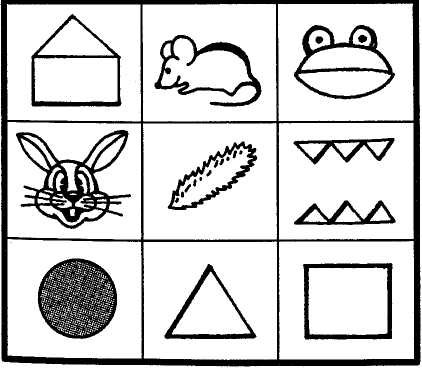 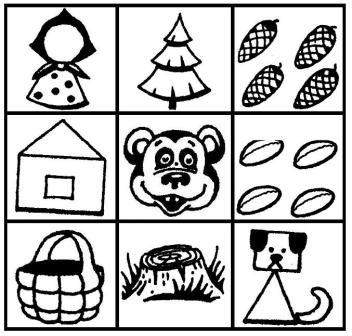 5.Н7.М  А   Е  Б   Т1.П  Л   О   А2.К   Ю  Д   М   О3.Л4.О  Д6.Ц  Ы   Я   Н    И   Р  Е   Е  Т   Т    Ч   Н  Н   Л  Ь   У    Н   А  И   Ь   Р    О   М Е    С   Е   Т  Н   Ь  ТСтрокаВопросЛюблю березку русскую- Почему русскую березку? - Какое дерево нарисуем?То светлую-Как можно изобразить светлую березку?То грустную-Как можно изобразить грустную березку?В белом сарафанчике,С платочками в кармашике,-Что это за сарафанчик у березы? -А платочки?С красными застежками, С зелеными сережками- Как можно обозначить  красные застежки и зеленые сережки?Люблю ее наряднуюРодную, ненаглядную-Как мы обозначаем любовь?Она всегда с подружками-Кто ее подружки?Под ветерком склоняетсяСклоняясь, не ломается-Почему склоняясь не ломается?-Как обозначить это?СтрокаВопросОтветы детейСхемаЛюблю березку русскую- Почему русскую березку? - Какое дерево нарисуем?- Потому что она символ России.- Растет в России.березкаТо светлую-Как можно изобразить светлую березку?- Солнышко нарисовать. - Как в солнечный день все светло.солнышкоТо грустную-Как можно изобразить грустную березку?Солнышко за тучкой.Пасмурно, грустно.солнышко за тучкойВ белом сарафанчике,С платочками в кармашике,-Что это за сарафанчик у березы? -А платочки?-Ствол березы.-Черные полоски.Ствол в форме сарафана с кроной и черные штрихи с веточкамиС красными застежками, С зелеными сережками- Как можно обозначить  красные застежки и зеленые сережки?-Можно цветом обозначитьдве кляксы – зеленая и краснаяЛюблю ее наряднуюРодную, ненаглядную-Как мы обозначаем любовь?- Мы рисуем сердце.- Родная и ненаглядная как мама.-Можно напечатать слово мамаСердце ислово МАМАОна всегда с подружками-Кто ее подружки?-Это березки, которые рядом растут.Нарисовано несколько березПод ветерком склоняетсяСклоняясь, не ломается-Почему склоняясь не ломается?-Как обозначить это?- Ствол у березки гибкий.-Можно перечеркнуть – не ломается значит.Согнутая березка перечеркнута.